Comment le territoire métropolitain est-il organisé ?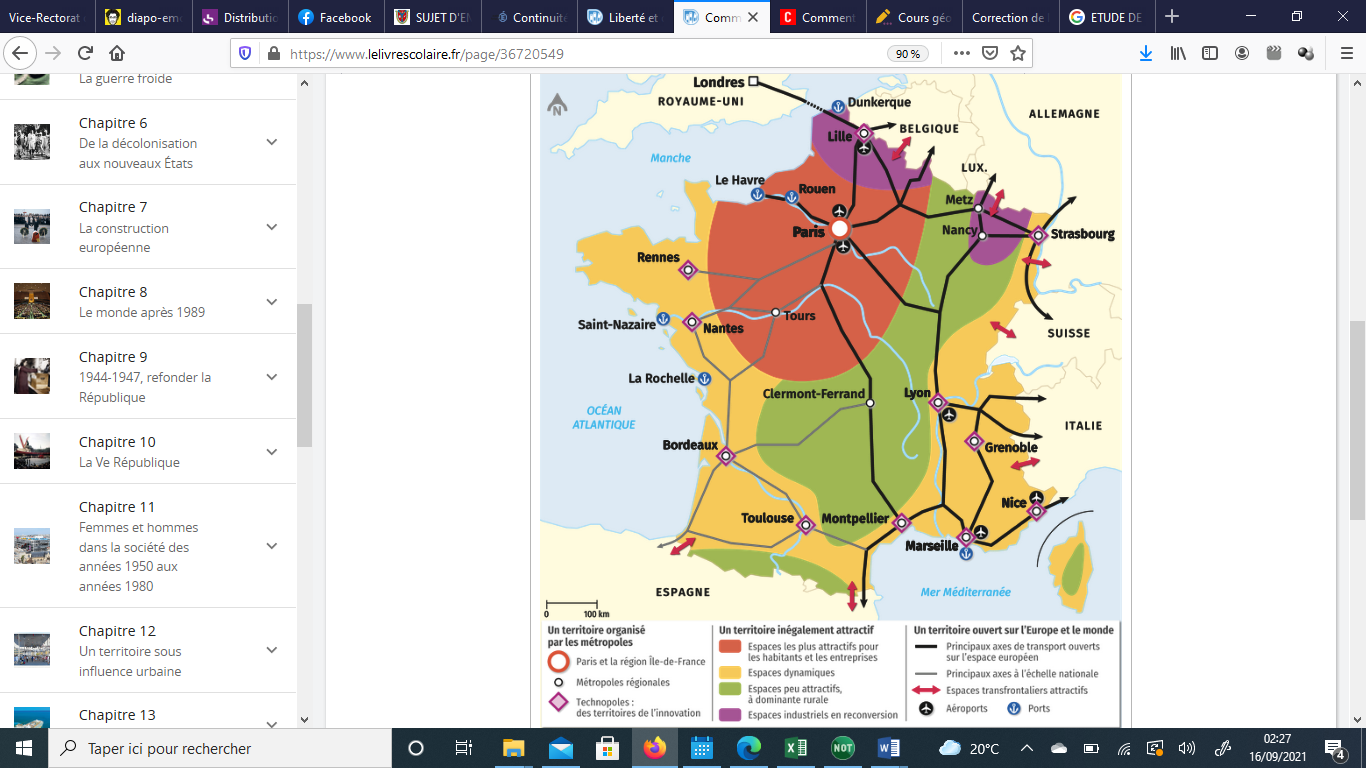 CompétencesSe repérer dans l’espace : construire des repères géographiques : questions 1,Analyser et comprendre un document : question 2Raisonner, justifier une démarche et les choix effectués : questions 3 et 4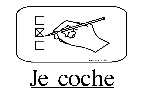 QuestionsLa nature du document : □ une photo□ un plan □ une carte  Doc. 1 Quels sont les différents aménagements que vous distinguez ? (Plusieurs réponses possibles)□ des montagnes □ des aéroports□ des fleuves□ des axes de communication□ des technopoles□ des espaces transfrontaliers□ des voitures Doc. 1 Quels aménagements peuvent renforcer l’attractivité des métropoles ? (Plusieurs réponses possibles)□ Les espaces transfrontaliers attractifs 		□ Les usines 		□ les principaux axes ouverts sur l’Europe 		□ les ports Doc. 1 Montre que le territoire métropolitain est organisé autour des métropoles. ( question difficile)Cherche la définition d’une métropole dans un dictionnaire et donne des exemples.